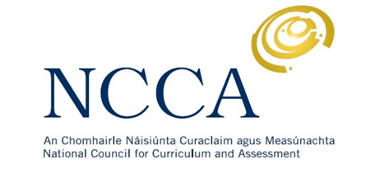 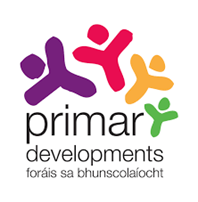 Athbhreithniú agus Athfhorbairt ar Churaclam na BunscoileTeimpléad aighneachta scríofa d'eagraíochtaí, do ghrúpaí agus do dhaoine aonair ar mian leo freagra a thabhairt ar an Dréachtchreat Curaclaim na BunscoileCuirtear an teimpléad seo ar fáil mar chabhair duit (agus dod’ chomhghleacaithe/eagraíocht) chun aighneacht scríofa a chur le chéile mar fhreagairt ar an Dréachtchreat Curaclaim na Bunscoile. Le do thoil, seol do fhreagairt chomhlíonta chuig PCRRsubmissions@ncca.ieSonraí aonairSonraí na heagraíochtaFoilseoidh an CNCM na haighneachtaí scríofa a chuirtear chucu le linn an chomhairliúcháin. Beidh ainm an duine / an údair / na heagraíochta luaite san aighneacht. An dtoileann tú an aighneacht seo a bheith foilsithe ar líne? Toilím                                              			            Ní thoilím    Tabhair roinnt eolas cúlra faoi d’eagraíocht (más cuí) Cuimsíonn an chuid eile den teimpléad dhá roinn. Iarrtar ort i Roinn 1 do thuairimí ginearálta agus do mheas a thabhairt ar an Dréachtchreat Curaclaim na Bunscoile. Is é struchtúr Roinn 2 ná na sé príomhtheachtaireachtaí a bhaineann leis an dréachtchreat. Déantar achoimre ar gach teachtaireacht mar thaca leis an obair ar an bhfreagairt. Roinn 1Roinn 2Gníomhaíocht agus solúbthacht i scoileanna Maidir leis an gcuraclam athfhorbartha, molann an Dréachtchreat Curaclaim na Bunscoile:Gur le gach páiste é.Go n-aithneoidh sé gairmiúlacht agus gníomhú mhúinteoirí agus phríomhoidí agus iad ag cur an curaclam i bhfeidhm i gcomhthéacs a scoile féin.Go gcuirfidh sé breis solúbthachta ar fáil do scoileanna maidir le pleanáil agus socruithe amchláir chun deiseanna agus tosaíochtaí a aithint agus freagairt dóibhsan.Go ndéanfaidh sé naisc idir chomhthéacsanna éagsúla sa chóras oideachais.Go gcuirfidh sé breis deiseanna ar fáil le haghaidh solúbthacht agus rogha i bhfoghlaim páistí.Naisc idir réamhscoileanna, bunscoileanna agus iarbhunscoileanna Maidir leis an gcuraclam athfhorbartha, molann an Dréachtchreat Curaclaim na Bunscoile:Go leagfaidh sé amach fís soiléir d’fhoghlaim páistí thar ocht mbliana den bhunscoil.  Go ndéanfaidh sé naisc le heispéiris foghlama a sholáthraítear trí théamaí Aistear: Creatchuraclam na Luath-Óige agus go ndéanfaidh sé ceangal leis na hábhair, príomhscileanna agus ráitis foghlama sa Chreat don tSraith Shóisearach  Go dtacóidh sé le haistrithe oideachasúla trí naisc a dhéanamh lena bhfoghlaimíonn páistí agus a modhanna foghlama sa bhaile, sa réamhscoil agus san iarbhunscoilTosaíochtaí foghlama do pháistí ag teacht chun cinn Maidir leis an gcuraclam athfhorbartha, molann an Dréachtchreat Curaclaim na Bunscoile:Go neadóidh sé seacht bpríomhinniúlachtaí trasna torthaí foghlama páistí ó Naíonáin Shóisearacha go Rang a Sé.Go ndíreoidh sé ar scileanna agus eolas páistí a fhorbairt mar aon le méin, luachanna agus dearcthaí. Is leathan iad na Torthaí Foghlama agus na Príomhinniúlachtaí chun cur síos ar an tuiscint níos leithne seo ar an bhfoghlaim.Go dtreiseoidh sé an bhéim ar réimsí atá ann cheana amhail Corpoideachas agus OSPS (Folláine) agus foghlaim dhigiteach, agus molann réimsí nua amhail Teangacha Iasachta Nua-aimseartha, Teicneolaíocht, Oideachas faoi Reiligiúin agus Chreidimh (ORC) agus Eitic, mar aon le hOideachas Ealaíon níos leithne.Struchtúr agus cur i láthair an churaclaim á athrú  Maidir leis an gcuraclam athfhorbartha, molann an Dréachtchreat Curaclaim Bunscoile:Go mbeidh sé leathan agus cothrom ina aidhmeanna agus ábhar.Go mbeidh sé leagtha amach i gcúig réimse leathan curaclaim: Teanga Oideachas Matamaitice, Eolaíochta agus Teicneolaíochta Folláine Oideachas Sóisialta is Imshaoil Oideachas Ealaíon (Ag teacht leis na cúig réimse thuas, déanann pátrún scoile Clár Pátrúin a fhorbairt chun cur le forbairt iomlán an pháiste, agus dearcadh reiligiúnach agus/nó eiticiúil ar leith á cur san áireamh. Mar thoradh ar an bpróiseas seo, bíonn an clár mar bhonn agus taca do shainspiorad na scoile. Tá na réimsí seo nasctha le téamaí Aistear agus le saothar in ábhair sa tSraith Shóisearach.) Go soláthróidh sé eispéireas foghlama comhtháite, bunaithe ar réimsí curaclaim i gCéimeanna 1 agus 2 (Naíonáin Shóisearacha – Rang 2) agus bunaithe ar ábhair i gCéimeanna 3 agus 4 (Rang 3 – Rang 6).Go n-úsáidfidh sé torthaí foghlama leathana chun cur síos ar an bhfoghlaim agus ar an bhforbairt a mbeifí ag súil leis i bpáistí.Go gcuimseoidh sé an Curaclam Teanga Bunscoile nua.Go mbeidh ábhair tacaíochta agus eiseamláirí d’fhoghlaim páistí ar fáil leis.Ag tacú le raon modhanna agus straitéisí teagaisc le measúnú atá lárnach san teagasc agus foghlaim Maidir leis an gcuraclam athfhorbartha, molann an Dréachtchreat Curaclaim na Bunscoile:Go gcuirfidh sé teagasc, foghlaim agus measúnú den chéad scoth chun cinn.Go mbeidh an tuiscint ann ar mheasúnú mar ghné riachtanach, ríthábhachtach den teagasc agus den bhfoghlaim.Go n-aibhseoidh sé tábhacht bhreithiúnas ghairmiúil mhúinteoirí agus iad ag tacú le dul chun cinn i bhfoghlaim páistí.Go spreagfaidh sé múinteoirí chun naisc shuntasacha a dhéanamh le hábhair suime páistí mar aon lena  n-eispéiris.Go n-aithneoidh sé an tábhacht a bhaineann le gaolta d’ardchaighdeán agus an tionchar a bhíonn acu ar fhoghlaim páistí.Ag cur le buanna agus láidreachtaí churaclam 1999Chuir curaclam 1999 le roinnt mhaith buanna, iad seo a leanas san áireamh:Mhéadaigh sé ar úsáid mhodheolaíochtaí gníomhacha san teagasc agus san fhoghlaim.Rinné sé foghlaim páistí níos taitneamhaí.Tháinig feabhas ar leibhéil ghnóthachtála sa léitheoireacht, sa mhatamaitic agus san eolaíocht, de réir mheasúnú náisiúnta agus idirnáisiúnta.Díreoidh an curaclam athfhorbartha ar na cuspóirí seo:Réiteach a fháil ar ró-ualach curaclaim sa bhunscoil.Athbhreithniú a dhéanamh ar straitéisí, ar thionscnaimh agus ar chláracha, agus tosaíochtaí foghlama do pháistí a shoiléiriú.Nasc a dhéanamh le Aistear: an Creatchuraclam Luath-Óige agus Creat don tSraith Shóisearach.Ráiteas Príobháideachais Tá lánmheas ag an CNCM ar do cheart chun príobháideachta. Aon fháisnéis phearsanta a chuireann tú ar fáil don CNCM, cosnófar é le sárchaighdeáin slándála agus rúndachta, go beacht de réir na nAchtanna um Chosaint Sonraí. Má tá tuilleadh eolas uait maidir le cosaint sonraí, cliceáil anseo https://www.ncca.ie/ga/ráiteas-príobháideachais , nó is féidir teagmháil a dhéanamh le hOifigeach Chosaint Sonraí na CNCM ag dpo@ncca.ie Go raibh maith agat.AinmDátaRíomhphostAinmPostEagraíochtDátaRíomhphostTabhair cuntas ginearálta, le do thoil, ar do fhreagairt ar an Dréachtchreat Curaclaim na Bunscoile.Tugann an Dréachtchreat Curaclaim na Bunscoile rianú ar theachtaireachtaí tábhachtacha i leith gníomhaíocht agus solúbthacht i scoileanna. Tabhair, le do thoil, do aiseooas ginearálta maidir leis an bpríomhtheachtaireacht seo.Tugann an Dréachtchreat Curaclaim na Bunscoile rianú ar theachtaireachtaí tábhachtacha i leith naisc idir réamhscoileanna, bunscoileanna agus iarbhunscoileanna. Tabhair, le do thoil, do aiseolas ginearálta maidir leis an bpríomhtheachtaireacht.Tugann an Dréachtchreat Curaclaim na Bunscoile rianú ar theachtaireachtaí tábhachtacha i leith tosaíochtaí foghlama do pháistí ag teacht chun cinn. Tabhair, le do thoil, do aiseolas ginearálta maidir leis an bpríomhtheachtaireacht.Tugann an Dréachtchreat Curaclaim na Bunscoile rianú ar theachtaireachtaí tábhachtacha i leith struchtúr agus cur i láthair an churaclaim á athrú. Tabhair, le do thoil, do aiseolas ginearálta maidir leis an bpríomhtheachtaireacht.Tugann an Dréachtchreat Curaclaim na Bunscoile rianú ar theachtaireachtaí tábhachtacha i leith  tacú le raon modhanna agus straitéisí teagaisc le measúnú atá lárnach san teagasc agus foghlaim. Tabhair, le do thoil, do aiseolas ginearálta maidir leis an bpríomhtheachtaireacht.Tugann an Dréachtchreat Curaclaim na Bunscoile rianú ar theachtaireachtaí tábhachtacha i leith  na buanna agus láidreachtaí churaclam 1999, agus lena chois, ag aithint agus ag freagairt do dushláin, riachtanais agus tosaíochtaí. Tabhair, le do thoil, do aiseolas ginearálta maidir leis an bpríomhtheachtaireacht.